Persönliche Daten 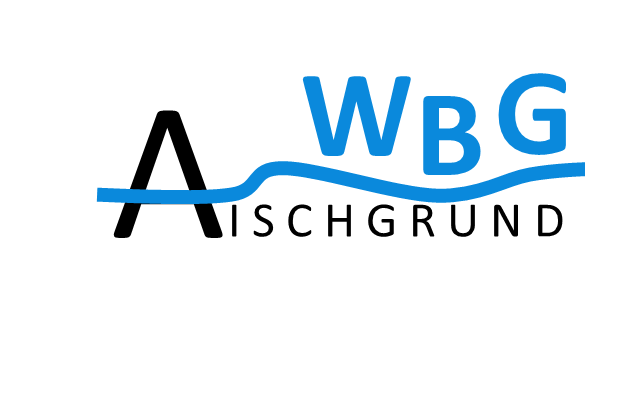 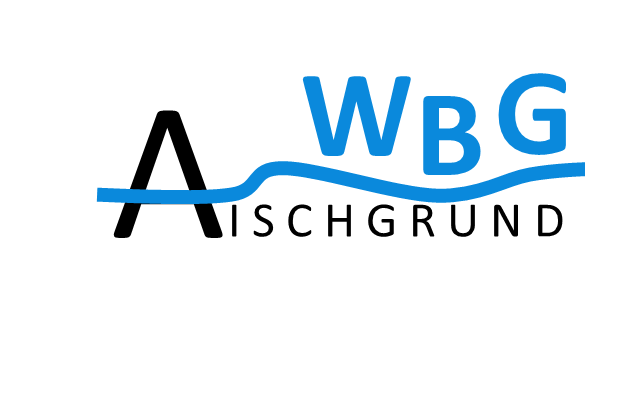 Name:											Geburtsdatum:										Wohnort:											Tel.-Nr.:											E-Mail-Adresse:										Form der Mitgliedschaft: (bitte ankreuzen) Mitgliedschaft ohne zeitnahen Wohnungswunsch		 Mitgliedschaft mit Wohnungswunsch und Invest Mitgliedschaft ohne Wohnungswunsch mit InvestAusbildung:										
Erfahrung/Engagement:
Wir speichern Ihre personenbezogenen Daten und übermitteln diese nur nach Maßgabe der Datenschutz-Grundverordnung, Bundesdatenschutzgesetzes und des Genossenschaftsgesetzes.